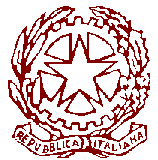 ISTITUTO COMPRENSIVO DI FELINOScuole dell’Infanzia, Elementari e Medie di Calestano, Felino, Sala Baganza e San Michele TiorreViale Roma 55  Felino (PR) Tel 0521/833553e-mail : pric82300l@istruzione.itsito www.icfelino. gov.it                       SCUOLA PRIMARIA ………………     PLESSO di ………………………………PIANO DI STUDICLASSE ……………..A.S. ________COMPOSIZIONE DEL TEAM DI CLASSESITUAZIONE DI PARTENZAPRESENTAZIONE DELLA CLASSEComposizione gruppo classe (Maschi/femmine, non italofoni, certificati ex L104/92, o L170/2010)Rilevanze su percorso pregressoAnalisi comportamentale degli studentiDifficoltà emerseStrategie da utilizzareAltroINDIVIDUAZIONE FASCE DI LIVELLO DI COMPETENZA PER SINGOLE DISCIPLINE RICAVATE DA: PROVE DI INGRESSO COMUNI (O ALTRO EVENTUALE STRUMENTO CONCORDATO), E OSSERVAZIONE SISTEMATICA DELL’AUTONOMIA, DELLE RISORSE MOBILITATE PER PORTARE A TERMINE LE VARIE ATTIVITÀ, DELLA CONTINUITÀ NELLA MANIFESTAZIONE DELL’APPRENDIMENTO (per le classi prime va compilato solamente l’ultima riga relativa ai prerequisiti)FASCE DI LIVELLO  COMPLESSIVE DELLA CLASSE RICAVATE DAL PRECEDENTE PROSPETTO 1^ Fascia (AVANZATO)2^ Fascia (INTERMEDIO)3^ Fascia (BASE)4^ Fascia (IN VIA DI PRIMA ACQUISIZIONE)5^ Fascia (situazioni particolari: L.104, DSA, BES certificati, alunni valutati come Plusdotati, stranieri neo arrivati con PDP)INDICE DELLE UNITÀ DI APPRENDIMENTO DESUMIBILI DALLE UDA D’ISTITUTO INDICE DELLE UNITÀ DI APPRENDIMENTO AGGIUNTIVE SEGUENDO IL MODELLO ALLEGATO (facoltativo)INDICE DEI PROGETTI/INIZIATIVEINDICE DELLE VISITE DI ISTRUZIONEUTILIZZO ORE LABORATORIALI (es. italiano L2, recupero/ potenziamento disciplinare, fonologico, ecc..)ATTIVITÀ A CLASSI APERTEATTIVITÀ ALTERNATIVE ALL’IRCData:									I Docenti della classeALLEGATO 1: MODELLO UdA (facoltativo)DOCENTEDISCIPLINA/ELivello della classe/sezione() alto() medio alto() medio() bassoTipologia della classe/sezione() vivace() tranquilla() collaborativa() passiva() problematica() altro  (specificare)DISCIPLINEN.ALUNNI E NOMINATIVI PER LIVELLI (FASCE)N.ALUNNI E NOMINATIVI PER LIVELLI (FASCE)N.ALUNNI E NOMINATIVI PER LIVELLI (FASCE)N.ALUNNI E NOMINATIVI PER LIVELLI (FASCE)N.ALUNNI E NOMINATIVI PER LIVELLI (FASCE)N.ALUNNI E NOMINATIVI PER LIVELLI (FASCE)N.ALUNNI E NOMINATIVI PER LIVELLI (FASCE)N.ALUNNI E NOMINATIVI PER LIVELLI (FASCE)N.ALUNNI E NOMINATIVI PER LIVELLI (FASCE)N.ALUNNI E NOMINATIVI PER LIVELLI (FASCE)AVANZATOAVANZATOINTERMEDIOINTERMEDIOBASEBASEIN VIA DI PRIMA ACQUISIZIONEIN VIA DI PRIMA ACQUISIZIONECASI PARTICOLARICASI PARTICOLARIITALIANON.NOMINATIVIN.NOMINATIVIN.NOMINATIVIN.NOMINATIVIN.NOMINATIVIN.NOMINATIVIN.NOMINATIVIN.NOMINATIVIN.NOMINATIVIN.NOMINATIVISTORIAN.NOMINATIVIN.NOMINATIVIN.NOMINATIVIN.NOMINATIVIN.NOMINATIVIN.NOMINATIVIN.NOMINATIVIN.NOMINATIVIN.NOMINATIVIN.NOMINATIVIGEOGRAFIAN.NOMINATIVIN.NOMINATIVIN.NOMINATIVIN.NOMINATIVIN.NOMINATIVIN.NOMINATIVIN.NOMINATIVIN.NOMINATIVIN.NOMINATIVIN.NOMINATIVIMATEMATICAN.NOMINATIVIN.NOMINATIVIN.NOMINATIVIN.NOMINATIVIN.NOMINATIVIN.NOMINATIVIN.NOMINATIVIN.NOMINATIVIN.NOMINATIVIN.NOMINATIVISCIENZEN.NOMINATIVIN.NOMINATIVIN.NOMINATIVIN.NOMINATIVIN.NOMINATIVIN.NOMINATIVIN.NOMINATIVIN.NOMINATIVIN.NOMINATIVIN.NOMINATIVIINGLESEN.NOMINATIVIN.NOMINATIVIN.NOMINATIVIN.NOMINATIVIN.NOMINATIVIN.NOMINATIVIN.NOMINATIVIN.NOMINATIVIN.NOMINATIVIN.NOMINATIVIARTE IMMAGINEN.NOMINATIVIN.NOMINATIVIN.NOMINATIVIN.NOMINATIVIN.NOMINATIVIN.NOMINATIVIN.NOMINATIVIN.NOMINATIVIN.NOMINATIVIN.NOMINATIVIMUSICAN.NOMINATIVIN.NOMINATIVIN.NOMINATIVIN.NOMINATIVIN.NOMINATIVIN.NOMINATIVIN.NOMINATIVIN.NOMINATIVIN.NOMINATIVIN.NOMINATIVIED FISICAN.NOMINATIVIN.NOMINATIVIN.NOMINATIVIN.NOMINATIVIN.NOMINATIVIN.NOMINATIVIN.NOMINATIVIN.NOMINATIVIN.NOMINATIVIN.NOMINATIVITECNOLOGIAN.NOMINATIVIN.NOMINATIVIN.NOMINATIVIN.NOMINATIVIN.NOMINATIVIN.NOMINATIVIN.NOMINATIVIN.NOMINATIVIN.NOMINATIVIN.NOMINATIVIRELIGIONEN.NOMINATIVIN.NOMINATIVIN.NOMINATIVIN.NOMINATIVIN.NOMINATIVIN.NOMINATIVIN.NOMINATIVIN.NOMINATIVIN.NOMINATIVIN.NOMINATIVIED. CIVICAN.NOMINATIVIN.NOMINATIVIN.NOMINATIVIN.NOMINATIVIN.NOMINATIVIN.NOMINATIVIN.NOMINATIVIN.NOMINATIVIN.NOMINATIVIN.NOMINATIVIPREREQUISITI CLASSI PRIMEN.NOMINATIVIN.NOMINATIVIN.NOMINATIVIN.NOMINATIVIN.NOMINATIVIN.NOMINATIVIN.NOMINATIVIN.NOMINATIVIN.NOMINATIVIN.NOMINATIVIDISCIPLINENumero e TitoloObiettivi d’apprendimento 1° quadrimestre (valutati nella scheda di valutazione)Obiettivi d’apprendimento 2° quadrimestre (valutati nella scheda di valutazione)Ed. Civica (indicare gli argomenti da svolgere al primo e/o al secondo quadrimestre) ITALIANO4 ore annualiSTORIA3 ore annualiGEOGRAFIA2 ore annualiMATEMATICA4 ore annualiSCIENZE4 ore annualiINGLESE3 ore annualiARTE IMMAGINE3 ore annualiMUSICA3 ore annualiEDUCAZIONE FISICA4 ore annualiTECNOLOGIA4 ore annualiRELIGIONE3 ore annualiDISCIPLINE COINVOLTENumero e TitoloObiettivi TitoloDestinatari (indicare se è rivolto all’intera classe o ad un gruppo/singolo alunno)Discipline coinvolteDestinazionePeriodoDiscipline coinvolteDocente e disciplinaUnità di riferimentoAlunniOrarioAttivitàDocenti DisciplinaUnità di riferimentoClassiOrarioAttivitàDocenteAlunniAttività                                                           UNITÀ DI APPRENDIMENTO                                                          UNITÀ DI APPRENDIMENTO                                                          UNITÀ DI APPRENDIMENTO                                                          UNITÀ DI APPRENDIMENTO                                                          UNITÀ DI APPRENDIMENTODISCIPLINANUMERO UNITÀ D’APPRENDIMENTONUMERO UNITÀ D’APPRENDIMENTONUMERO UNITÀ D’APPRENDIMENTODATI IDENTIFICATIVIDATI IDENTIFICATIVIDATI IDENTIFICATIVIDATI IDENTIFICATIVIDATI IDENTIFICATIVITITOLOTITOLOCLASSECLASSEARTICOLAZIONE DELL’UNITÀ DI APPRENDIMENTOARTICOLAZIONE DELL’UNITÀ DI APPRENDIMENTOARTICOLAZIONE DELL’UNITÀ DI APPRENDIMENTOARTICOLAZIONE DELL’UNITÀ DI APPRENDIMENTOARTICOLAZIONE DELL’UNITÀ DI APPRENDIMENTOCOMPETENZE TRASVERSALI COMPETENZE TRASVERSALI Comunicazione nella madrelingua-Padroneggiare gli strumenti espressivi ed argomentativi indispensabili per gestire l’interazione comunicativa verbale in vari contesti.-Leggere, comprendere ed interpretare testi scritti di vario tipo.-Produrre testi di vario tipo in relazione ai differenti scopi comunicativi.-Riflettere sulla lingua e sulle sue regole di funzionamento.Competenze sociali e civiche-Mettere in atto comportamenti corretti nel gioco, nel lavoro, nell’interazione sociale.-Ascoltare e rispettare il punto di vista altrui.-Partecipare e collaborare al lavoro collettivo in modo produttivo e pertinente.-Prestare aiuto ai compagni in difficoltà.Spirito d’iniziativa ed imprenditorialità-Effettuare valutazioni rispetto alle informazioni, ai compiti, al proprio lavoro, al contesto; valutare alternative, prendere decisioni.-Assumere e portare a termine compiti e iniziative.Imparare ad imparare-Acquisire ed interpretare informazioni semplici Individuare collegamenti e relazioni.Comunicazione nella madrelingua-Padroneggiare gli strumenti espressivi ed argomentativi indispensabili per gestire l’interazione comunicativa verbale in vari contesti.-Leggere, comprendere ed interpretare testi scritti di vario tipo.-Produrre testi di vario tipo in relazione ai differenti scopi comunicativi.-Riflettere sulla lingua e sulle sue regole di funzionamento.Competenze sociali e civiche-Mettere in atto comportamenti corretti nel gioco, nel lavoro, nell’interazione sociale.-Ascoltare e rispettare il punto di vista altrui.-Partecipare e collaborare al lavoro collettivo in modo produttivo e pertinente.-Prestare aiuto ai compagni in difficoltà.Spirito d’iniziativa ed imprenditorialità-Effettuare valutazioni rispetto alle informazioni, ai compiti, al proprio lavoro, al contesto; valutare alternative, prendere decisioni.-Assumere e portare a termine compiti e iniziative.Imparare ad imparare-Acquisire ed interpretare informazioni semplici Individuare collegamenti e relazioni.Comunicazione nella madrelingua-Padroneggiare gli strumenti espressivi ed argomentativi indispensabili per gestire l’interazione comunicativa verbale in vari contesti.-Leggere, comprendere ed interpretare testi scritti di vario tipo.-Produrre testi di vario tipo in relazione ai differenti scopi comunicativi.-Riflettere sulla lingua e sulle sue regole di funzionamento.Competenze sociali e civiche-Mettere in atto comportamenti corretti nel gioco, nel lavoro, nell’interazione sociale.-Ascoltare e rispettare il punto di vista altrui.-Partecipare e collaborare al lavoro collettivo in modo produttivo e pertinente.-Prestare aiuto ai compagni in difficoltà.Spirito d’iniziativa ed imprenditorialità-Effettuare valutazioni rispetto alle informazioni, ai compiti, al proprio lavoro, al contesto; valutare alternative, prendere decisioni.-Assumere e portare a termine compiti e iniziative.Imparare ad imparare-Acquisire ed interpretare informazioni semplici Individuare collegamenti e relazioni. OBIETTIVI D’APPRENDIMENTO OBIETTIVI D’APPRENDIMENTOCONTENUTICONTENUTICONOSCENZECONOSCENZE                        ABILITÀ                          ABILITÀ  MEDIAZIONE / ORGANIZZAZIONE DIDATTICAMEDIAZIONE / ORGANIZZAZIONE DIDATTICAMEDIAZIONE / ORGANIZZAZIONE DIDATTICAMEDIAZIONE / ORGANIZZAZIONE DIDATTICAMEDIAZIONE / ORGANIZZAZIONE DIDATTICATEMPITEMPIATTIVITÀATTIVITÀCONTROLLO DEGLI APPRENDIMENTICONTROLLO DEGLI APPRENDIMENTICONTROLLO DEGLI APPRENDIMENTICONTROLLO DEGLI APPRENDIMENTICONTROLLO DEGLI APPRENDIMENTIValutazione dei prodotti in termini collettivi-Nei coordinamenti per classi parallele le insegnanti si confronteranno in merito all'evoluzione del percorso in itinere.Valutazione del processo sugli alunni:-Al termine di ogni fase portante dell'UdA si proporranno prove complesse di tipologie diversificate (scritto-grafico-orale-multimediale-pratiche) per valutare conoscenze, abilità e di competenze raggiunte.-Al termine dell'intera UdA si farà ricorso a prove complessive strutturate (test a scelta multipla, test V o F, test di corrispondenza di immagini e parole…..)Valutazione dell'attività da parte dei DOCENTI a posteriori:-Valutazione delle difficoltà incontrate durante il percorso e dei propositi di intervento futuri per il recupero e/o potenziamento.Valutazione dei prodotti in termini collettivi-Nei coordinamenti per classi parallele le insegnanti si confronteranno in merito all'evoluzione del percorso in itinere.Valutazione del processo sugli alunni:-Al termine di ogni fase portante dell'UdA si proporranno prove complesse di tipologie diversificate (scritto-grafico-orale-multimediale-pratiche) per valutare conoscenze, abilità e di competenze raggiunte.-Al termine dell'intera UdA si farà ricorso a prove complessive strutturate (test a scelta multipla, test V o F, test di corrispondenza di immagini e parole…..)Valutazione dell'attività da parte dei DOCENTI a posteriori:-Valutazione delle difficoltà incontrate durante il percorso e dei propositi di intervento futuri per il recupero e/o potenziamento.Valutazione dei prodotti in termini collettivi-Nei coordinamenti per classi parallele le insegnanti si confronteranno in merito all'evoluzione del percorso in itinere.Valutazione del processo sugli alunni:-Al termine di ogni fase portante dell'UdA si proporranno prove complesse di tipologie diversificate (scritto-grafico-orale-multimediale-pratiche) per valutare conoscenze, abilità e di competenze raggiunte.-Al termine dell'intera UdA si farà ricorso a prove complessive strutturate (test a scelta multipla, test V o F, test di corrispondenza di immagini e parole…..)Valutazione dell'attività da parte dei DOCENTI a posteriori:-Valutazione delle difficoltà incontrate durante il percorso e dei propositi di intervento futuri per il recupero e/o potenziamento.Valutazione dei prodotti in termini collettivi-Nei coordinamenti per classi parallele le insegnanti si confronteranno in merito all'evoluzione del percorso in itinere.Valutazione del processo sugli alunni:-Al termine di ogni fase portante dell'UdA si proporranno prove complesse di tipologie diversificate (scritto-grafico-orale-multimediale-pratiche) per valutare conoscenze, abilità e di competenze raggiunte.-Al termine dell'intera UdA si farà ricorso a prove complessive strutturate (test a scelta multipla, test V o F, test di corrispondenza di immagini e parole…..)Valutazione dell'attività da parte dei DOCENTI a posteriori:-Valutazione delle difficoltà incontrate durante il percorso e dei propositi di intervento futuri per il recupero e/o potenziamento.Valutazione dei prodotti in termini collettivi-Nei coordinamenti per classi parallele le insegnanti si confronteranno in merito all'evoluzione del percorso in itinere.Valutazione del processo sugli alunni:-Al termine di ogni fase portante dell'UdA si proporranno prove complesse di tipologie diversificate (scritto-grafico-orale-multimediale-pratiche) per valutare conoscenze, abilità e di competenze raggiunte.-Al termine dell'intera UdA si farà ricorso a prove complessive strutturate (test a scelta multipla, test V o F, test di corrispondenza di immagini e parole…..)Valutazione dell'attività da parte dei DOCENTI a posteriori:-Valutazione delle difficoltà incontrate durante il percorso e dei propositi di intervento futuri per il recupero e/o potenziamento.ACCERTAMENTOCONOSCENZE – ABILITÀ – COMPETENZEACCERTAMENTOCONOSCENZE – ABILITÀ – COMPETENZEACCERTAMENTOCONOSCENZE – ABILITÀ – COMPETENZEACCERTAMENTOCONOSCENZE – ABILITÀ – COMPETENZEOSSERVAZIONE DIRETTA E/O SCHEDEVERIFICHE ORALI/SCRITTE/MULTIMEDIALI/PRATICHE………...